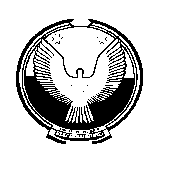 УПРАВЛЕНИЕ ФИНАНСОВ АДМИНИСТРАЦИИ          МУНИЦИПАЛЬНОГО ОБРАЗОВАНИЯ «ВОТКИНСКИЙ РАЙОН»П Р И К А З11 мая 2016 года                                                                                                                      № 26 г. ВоткинскОб  утверждении  Положения о комиссии по соблюдению  требований   к  служебному  поведению   муниципальных служащих     Управления      финансов      Администрациимуниципального     образования      «Воткинский    район»и урегулированию конфликта интересовВ соответствии с Федеральным законом от 25.12.2008г. № 273-ФЗ                                      «О противодействии коррупции», Указом Президента Российской Федерации от 22.12.2015г. № 650 «О Порядке сообщения лицами, замещающими отдельные государственные должности Российской Федерации, должности Федеральной государственной службы, и иными лицами о возникновении личной заинтересованности при исполнении должностных обязанностей, которая приводит или может привести к конфликту интересов, и о внесении изменений в некоторые акты Президента Российской Федерации», Указом Главы Удмуртской Республики от 24.03.2015г. № 58 «О комиссиях по соблюдению требований к служебному поведению государственных гражданских служащих Удмуртской Республики и урегулированию конфликта интересов» и указом Главы Удмуртской Республики от 22.03.2016г. № 54 «О порядке соблюдения лицами, замещающими отдельные государственные должности Удмуртской Республики, должности государственной гражданской службы Удмуртской Республики, и иными лицами о возникновении личной заинтересованности при исполнении должностных обязанностей, которая приводит или может привести к конфликту интересов, и о внесении изменений в некоторые акты Главы Удмуртской Республики, руководствуясь Уставом муниципального образования «Воткинский район», ПРИКАЗЫВАЮ:   1. Утвердить прилагаемое Положение о комиссии по соблюдению требований                     к служебному поведению муниципальных служащих Управления финансов Администрации муниципального образования «Воткинский район» и урегулированию конфликта интересов.2. Признать утратившим силу: - приказ Управления финансов Администрации муниципального образования «Воткинский район» от 24.06.2015г. № 34 «Об утверждении Положения о комиссии по соблюдению требований к служебному поведению муниципальных служащих Управления финансов Администрации муниципального образования «Воткинский район» и урегулированию конфликта интересов. Заместитель Главы Администрации муниципального образования «Воткинский район» – начальник Управления  финансов Администрации муниципального образования «Воткинский район»                                           О.Н. Русинова УтвержденоПриказом                                                        Управления финансов  Администрации муниципального образования«Воткинский район»от  11 мая 2016г. № 26                   ПОЛОЖЕНИЕО комиссии по соблюдению требований к служебному поведению муниципальных служащих Управления финансов Администрации муниципального образования «Воткинский район» и урегулированию конфликта интересов(в ред. приказа Управления финансов Администрации муниципального образования «Воткинский район» от 01.12.2017 № 76, в ред. приказа Управления финансов Администрации муниципального образования «Воткинский район» от 12.03.2020 г. №19 )1. Настоящим Положением определяется порядок формирования и деятельности комиссии по соблюдению требований к служебному поведению муниципальных служащих Управления финансов Администрации муниципального образования «Воткинский район» и урегулированию конфликта интересов (далее - комиссия), образуемой в Управлении финансов Администрации муниципального образования «Воткинский район» в соответствии с Федеральным законом от 02.03.2007 года N 25-ФЗ "О муниципальной службе в Российской Федерации", Федеральным законом                          от 25 декабря 2008 года N 273-ФЗ "О противодействии коррупции" (далее - Федеральный закон "О противодействии коррупции"), Законом Удмуртской Республики от 20.03.2008 года N 10-РЗ "О муниципальной службе в Удмуртской Республике".2. Комиссия в своей деятельности руководствуется Конституцией Российской Федерации, федеральными конституционными законами, федеральными законами, правовыми актами Президента Российской Федерации, правовыми актами Правительства Российской Федерации, Конституцией Удмуртской Республики, законами Удмуртской Республики, правовыми актами Главы Удмуртской Республики, в том числе настоящим Положением, правовыми актами Правительства Удмуртской Республики, а также правовыми актами Совета депутатов, Главы муниципального образования и Администрации муниципального образования «Воткинский район», начальника Управления финансов Администрации муниципального образования «Воткинский район» (далее – начальника Управления финансов)3. Основной задачей комиссии является содействие:1) в обеспечении соблюдения муниципальными служащими Управления финансов  Администрации муниципального образования «Воткинский район» (далее – муниципальные служащие) ограничений и запретов, требований о предотвращении или урегулировании конфликта интересов, а также в обеспечении исполнения ими обязанностей, установленных Федеральным законом "О противодействии коррупции", другими федеральными законами (далее - требования к служебному поведению и (или) требования об урегулировании конфликта интересов);2) в осуществлении в Управлении финансов мер по предупреждению коррупции.4. Комиссия рассматривает вопросы, связанные с соблюдением требований к служебному поведению и (или) требований об урегулировании конфликта интересов в отношении муниципальных служащих, замещающих должности муниципальной службы (далее - должности муниципальной службы) в Управлении финансов.5. Вопросы, связанные с соблюдением требований к служебному поведению и (или) требований об урегулировании конфликта интересов в отношении муниципальных служащих, замещающих должности муниципальной службы в Управлении финансов рассматриваются комиссией по соблюдению требований к служебному поведению муниципальных служащих Управления финансов Администрации муниципального образования «Воткинский район» (далее – Управление финансов) и урегулированию конфликта интересов.6. Комиссия образуется приказом начальника Управления финансов, которым утверждается общее число членов комиссии и состав комиссии.В состав комиссии входят председатель комиссии, его заместитель, секретарь и члены комиссии. Все члены комиссии при принятии решений обладают равными правами. В отсутствие председателя комиссии его обязанности исполняет заместитель председателя комиссии.7. В состав комиссии входят:1) Начальник Управления финансов Администрации муниципального образования «Воткинский район» (председатель комиссии), кадровый работник Управления финансов, ответственное за работу по профилактике коррупционных и иных правонарушений (секретарь комиссии), муниципальные служащие отделов Управления финансов муниципальные служащие из Управления по правовым вопросам Администрации муниципального образования «Воткинский район»; 2) представитель (представители) научных организаций и образовательных организаций среднего профессионального, высшего и дополнительного профессионального образования.8. Начальник Управления финансов может принять решение о включении в состав комиссии:1) представителя общественного совета;2) представителя общественной организации ветеранов, созданной в Администрации муниципального образования «Воткинский район»;3) представителя профсоюзной организации, действующей в установленном порядке в Администрации муниципального образования «Воткинский район».9. Лица, указанные в подпункте 2 пункта 7 и в пункте 8 настоящего Положения, включаются в состав комиссии в установленном порядке по согласованию соответственно с научными организациями и образовательными организациями среднего профессионального, высшего и дополнительного профессионального образования, общественным советом, общественной организацией ветеранов, созданной в Администрации муниципального образования «Воткинский район», профсоюзной организацией, действующей в установленном порядке в Администрации муниципального образования «Воткинский район», на основании запроса начальника Управления финансов. Согласование осуществляется в 10-дневный срок со дня получения запроса.10. Число членов комиссии, не замещающих должности муниципальной службы в Управлении финансов, должно составлять не менее одной четверти от общего числа членов комиссии.11. Состав комиссии формируется таким образом, чтобы исключить возможность возникновения конфликта интересов, который мог бы повлиять на принимаемые комиссией решения.12. В заседаниях комиссии с правом совещательного голоса участвуют:1) непосредственный руководитель муниципального служащего, в отношении которого комиссией рассматривается вопрос о соблюдении требований к служебному поведению и (или) требований об урегулировании конфликта интересов, и определяемые председателем комиссии два муниципальных служащих, замещающих в Управлении  финансов должности муниципальной службы, аналогичные должности, замещаемой муниципальным служащим, в отношении которого комиссией рассматривается этот вопрос;2) по решению председателя комиссии другие муниципальные служащие, замещающие должности муниципальной службы в Управлении финансов, специалисты, которые могут дать пояснения по вопросам муниципальной службы и вопросам, рассматриваемым комиссией, должностные лица других органов местного самоуправления, представители заинтересованных организаций, представитель муниципального служащего, в отношении которого комиссией рассматривается вопрос о соблюдении требований к служебному поведению и (или) требований об урегулировании конфликта интересов.Решение, предусмотренное настоящим подпунктом, принимается в каждом конкретном случае отдельно не менее чем за три дня до дня заседания комиссии на основании ходатайства муниципального служащего, в отношении которого комиссией рассматривается этот вопрос, или любого члена комиссии.13. Заседание комиссии считается правомочным, если на нем присутствует не менее двух третей от общего числа членов комиссии. Проведение заседаний с участием только членов комиссии, замещающих должности муниципальной службы в Управлении финансов, недопустимо.14. При возникновении прямой или косвенной личной заинтересованности члена комиссии, которая может привести к конфликту интересов при рассмотрении вопроса, включенного в повестку дня заседания комиссии, он обязан до начала заседания заявить об этом. В таком случае соответствующий член комиссии не принимает участия в рассмотрении указанного вопроса.15. Основаниями для проведения заседания комиссии являются:1) представление начальнику Управления финансов в соответствии с положением о проверке достоверности и полноты сведений, представляемых гражданами, претендующими на замещение должностей муниципальной службы Управления финансов, и муниципальными служащими Управления финансов, и соблюдения муниципальными служащими Управления финансов требований к служебному поведению, утверждаемых начальником Управления, материалов проверки, свидетельствующих:а) о представлении муниципальным служащим недостоверных или неполных сведений о своих доходах, об имуществе и обязательствах имущественного характера и сведений о доходах, об имуществе и обязательствах имущественного характера членов своей семьи;б) о несоблюдении муниципальным служащим требований к служебному поведению и (или) требований об урегулировании конфликта интересов;2) поступившее кадровому работнику Управления финансов, ответственному за работу по профилактике коррупционных и иных правонарушений:а) обращение гражданина, замещавшего в Управлении финансов должность муниципальной службы, включенную в перечень должностей муниципальной службы Управления финансов, при замещении которых на гражданина после увольнения с муниципальной службы Управления финансов налагаются ограничения при заключении трудового или гражданско-правового договора, утверждаемый приказом  Управления финансов, о даче согласия на замещение должности на условиях трудового договора в организации либо на выполнение работы (оказание услуги) на условиях гражданско-правового договора (гражданско-правовых договоров) в организации, если отдельные функции муниципального управления данной организацией входили в его должностные (служебные) обязанности, до истечения двух лет со дня увольнения с муниципальной службы;б) заявление муниципального служащего о невозможности по объективным причинам представить сведения о доходах, об имуществе и обязательствах имущественного характера членов своей семьи;в) заявление муниципального служащего о невозможности выполнить требования Федерального закона от 7 мая 2013 года N 79-ФЗ "О запрете отдельным категориям лиц открывать и иметь счета (вклады), хранить наличные денежные средства и ценности в иностранных банках, расположенных за пределами территории Российской Федерации, владеть и (или) пользоваться иностранными финансовыми инструментами" (далее - Федеральный закон "О запрете отдельным категориям лиц открывать и иметь счета (вклады), хранить наличные денежные средства и ценности в иностранных банках, расположенных за пределами территории Российской Федерации, владеть и (или) пользоваться иностранными финансовыми инструментами") в связи с арестом, запретом распоряжения, наложенными компетентными органами иностранного государства в соответствии с законодательством данного иностранного государства, на территории которого находятся счета (вклады), осуществляется хранение наличных денежных средств и ценностей в иностранном банке, и (или) имеются иностранные финансовые инструменты, или в связи с иными обстоятельствами, не зависящими от его воли или воли членов его семьи;г) уведомление муниципального служащего о возникновении личной заинтересованности при исполнении должностных обязанностей, которая приводит или может привести к конфликту интересов.3) представление начальника Управления финансов или любого члена комиссии, касающееся обеспечения соблюдения муниципальным служащим требований к служебному поведению и (или) требований об урегулировании конфликта интересов либо осуществления в Управлении финансов мер по предупреждению коррупции;4) представление начальнику Управления финансов материалов проверки, свидетельствующих о представлении муниципальным служащим недостоверных или неполных сведений, предусмотренных частью 1 статьи 3 Федерального закона                           от 3 декабря 2012 года N 230-ФЗ "О контроле за соответствием расходов лиц, замещающих государственные должности, и иных лиц их доходам" (далее - Федеральный закон "О контроле за соответствием расходов лиц, замещающих государственные должности, и иных лиц их доходам");5) поступившее в соответствии с частью 4 статьи 12 Федерального закона                            "О противодействии коррупции" и статьей 64.1 Трудового кодекса Российской Федерации в Управление финансов уведомление организации о заключении с гражданином, замещавшим должность муниципальной службы в Управлении финансов, трудового или гражданско-правового договора на выполнение работ (оказание услуг), если отдельные функции муниципального управления данной организацией входили в его должностные (служебные) обязанности, исполняемые во время замещения должности в Управлении финансов, при условии, что указанному гражданину комиссией ранее было отказано во вступлении в трудовые и гражданско-правовые отношения с указанной организацией или что вопрос о даче согласия такому гражданину на замещение им должности в организации либо на выполнение им работы (оказание услуг) на условиях гражданско-правового договора в организации комиссией не рассматривался.16. Обращение, указанное в абзаце втором подпункта 2 пункта 15 настоящего Положения, подается гражданином, замещавшим должность муниципальной службы в Управление финансов кадровому работнику Управления финансов. В обращении указываются: фамилия, имя, отчество гражданина, дата его рождения, адрес места жительства, наименование, местонахождение коммерческой или некоммерческой организации, характер ее деятельности, должностные (служебные) обязанности, исполняемые гражданином во время замещения им должности муниципальной службы, функции муниципального управления в отношении организации, вид договора (трудовой или гражданско-правовой), предполагаемый срок его действия, сумма оплаты за выполнение (оказание) по договору работ (услуг). Кадровым работников Управления финансов, ответственным за работу по профилактике коррупционных и иных правонарушений осуществляется рассмотрение обращения, по результатам которого готовится мотивированное заключение по существу обращения с учетом требований статьи 12 Федерального закона "О противодействии коррупции". 17. Обращение, указанное в абзаце втором подпункта 2 пункта 15 настоящего Положения, может быть подано муниципальным служащим, планирующим свое увольнение с муниципальной службы Управления финансов, и подлежит рассмотрению комиссией в соответствии с настоящим Положением.В обращении указываются: фамилия, имя, отчество гражданина, дата его рождения, адрес места жительства, замещаемые должности в течение последних двух лет до дня увольнения с муниципальной службы, наименование, местонахождение коммерческой или некоммерческой организации, характер ее деятельности, предполагаемая должность (вид работ (услуг) по договору, должностные (служебные) обязанности, исполняемые гражданином во время замещения им должности муниципальной службы, функции по муниципальному управлению в отношении коммерческой или некоммерческой организации, вид договора (трудовой или гражданско-правовой), предполагаемый срок его действия, сумма оплаты за выполнение (оказание) по договору работ (услуг). Должностным лицом кадровой службы Управления финансов , ответственным за работу по профилактике коррупционных и иных правонарушений осуществляется рассмотрение обращения, по результатам которого готовится мотивированное заключение по существу обращения с учетом требований статьи 12 Федерального закона "О противодействии коррупции". (пункт приказа Управления финансов  от 12.03.2020 г. №19)18. Уведомление, указанное в подпункте 5 пункта 15 настоящего Положения, рассматривается кадровым работником Управления финансов, ответственным за работу по профилактике коррупционных и иных правонарушений, которое осуществляет подготовку мотивированного заключения о соблюдении гражданином, замещавшим должность муниципальной службы в Управлении финансов, требований статьи 12 Федерального закона "О противодействии коррупции". 18.1.  Уведомление, указанное в абзаце пятом подпункта 2 пункта 15 настоящего Положения, рассматривается кадровым работником Управления финансов, который осуществляет подготовку мотивированного заключения по результатам рассмотрения уведомления.18.2. При подготовке мотивированного заключения по результатам рассмотрения обращения, указанного в абзаце втором подпункта 2 пункта 15 настоящего Положения, или уведомлений, указанных в абзаце пятом подпункта 2 пункта 15 и подпункте 5 пункта 15 настоящего Положения, кадровый работник Управления финансов имеет право проводить собеседование с муниципальным служащим, представившим обращение или уведомление, получать от него письменные пояснения, а начальник Управления финансов или его заместитель, специально на то уполномоченный, могут направлять в установленном порядке запросы в федеральные государственные органы, органы государственной власти субъектов Российской Федерации, государственные органы Удмуртской Республики, органы местного самоуправления и заинтересованные организации. Обращение или уведомление, а также заключение и другие материалы в течение семи рабочих дней со дня поступления обращения или уведомления представляются председателю комиссии. В случае направления запросов обращение или уведомление, а также заключение и другие материалы представляются председателю комиссии в течение сорока пяти дней со дня поступления обращения или уведомления. Указанный срок может быть продлен, но не более чем на тридцать дней.18.3. Мотивированные заключения, предусмотренные пунктами 16, 17 и 18.1 настоящего Положения, должны содержать:а) информацию, изложенную в обращениях или уведомлениях, указанных в подпунктах «а» и «г» пункта 2 и в пункте 5 статьи 15 настоящего Положения;б) информацию, полученную от государственных органов, органов местного самоуправления и заинтересованных организаций на основании запросов;в) мотивированный вывод по результатам предварительного рассмотрения обращений и уведомлений, указанных в подпунктах «а» и «г» пункта 2 и в пункте 5 статьи 15 настоящего Положения, а также рекомендации для принятия одного из решений в соответствии с пунктами 29, 33, 33.1 настоящего Положения или иного решения.
( пункт 18.3. в ред. приказа Управления финансов от 01.12.2017 № 76)19. Комиссия не рассматривает сообщения о преступлениях и административных правонарушениях, а также анонимные обращения, не проводит проверки по фактам нарушения служебной дисциплины.20. Председатель комиссии при поступлении к нему в порядке, предусмотренном нормативным правовым актом Управления финансов, информации, содержащей основания для проведения заседания комиссии:   1) в 10-дневный срок назначает дату заседания комиссии. При этом дата заседания комиссии не может быть назначена позднее двадцати дней со дня поступления указанной информации, за исключением случаев, предусмотренных пунктами 21 и 22 настоящего Положения.2) организует ознакомление муниципального служащего, в отношении которого комиссией рассматривается вопрос о соблюдении требований к служебному поведению и (или) требований об урегулировании конфликта интересов, его представителя, членов комиссии и других лиц, участвующих в заседании комиссии, с информацией, поступившей должностному лицу кадровому работнику Управления финансов, ответственному за работу по профилактике коррупционных и иных правонарушений, и с результатами ее проверки;3) рассматривает ходатайства о приглашении на заседание комиссии лиц, указанных в подпункте 2 пункта 12 настоящего Положения, принимает решение об их удовлетворении (об отказе в удовлетворении) и о рассмотрении (об отказе в рассмотрении) в ходе заседания комиссии дополнительных материалов.21. Заседание комиссии по рассмотрению заявлений, указанных в абзацах третьем и четвертом подпункта 2 пункта 15 настоящего Положения, проводится не позднее одного месяца со дня его поступления на рассмотрение комиссии.22. Уведомление, указанное в подпункте 5 пункта 15 настоящего Положения, рассматривается на очередном (плановом) заседании комиссии.23. Заседание комиссии проводится, как правило, в присутствии муниципального служащего, в отношении которого рассматривается вопрос о соблюдении требований к служебному поведению и (или) требований об урегулировании конфликта интересов, или гражданина, замещавшего должность муниципальной службы в Управлении финансов.               О намерении лично присутствовать на заседании комиссии муниципальный служащий или гражданин указывает в обращении, заявлении или уведомлении, представляемых в соответствии с подпунктом 2 пункта 15 настоящего Положения.24. Заседания комиссии могут проводиться в отсутствие муниципального служащего или гражданина в случае:1) если в обращении, заявлении или уведомлении, предусмотренных подпунктом 2 пункта 15 настоящего Положения, не содержится указания о намерении муниципального служащего или гражданина лично присутствовать на заседании комиссии;2) если муниципальный служащий или гражданин, намеревающиеся лично присутствовать на заседании комиссии и надлежащим образом извещенные о времени и месте его проведения, не явились на заседание комиссии.25. На заседании комиссии заслушиваются пояснения муниципального служащего или гражданина, замещавшего должность муниципальной службы в Управлении финансов (с их согласия), и иных лиц, рассматриваются материалы по существу вынесенных на данное заседание вопросов, а также дополнительные материалы.26. Члены комиссии и лица, участвовавшие в ее заседании, не вправе разглашать сведения, ставшие им известными в ходе работы комиссии.27. По итогам рассмотрения вопроса о представлении муниципальным служащим недостоверных или неполных сведений о доходах, об имуществе и обязательствах имущественного характера, и сведений о доходах, об имуществе и обязательствах имущественного характера членов своей семьи комиссия принимает одно из следующих решений:1) установить, что сведения, представленные муниципальным служащим в соответствии с положением о проверке достоверности и полноты сведений, представляемых гражданами, претендующими на замещение должностей муниципальной службы Управления финансов, и муниципальными служащими Управления финансов, и соблюдения муниципальными служащими Управления финансов требований к служебному поведению, утверждаемых начальником Управления финансов, являются достоверными и полными;2) установить, что сведения, представленные муниципальным служащим в соответствии с положением о проверке достоверности и полноты сведений, представляемых гражданами, претендующими на замещение должностей муниципальной службы Управления финансов, и муниципальными служащими Управления финансов, и соблюдения муниципальными служащими Управления финансов требований к служебному поведению, утверждаемых начальником Управления финансов, являются недостоверными и (или) неполными. В этом случае комиссия рекомендует начальнику Управления финансов применить к муниципальному служащему конкретную меру ответственности.28. По итогам рассмотрения вопроса о несоблюдении муниципальным служащим требований к служебному поведению и (или) требований об урегулировании конфликта интересов комиссия принимает одно из следующих решений:1) установить, что муниципальный служащий соблюдал требования к служебному поведению и (или) требования об урегулировании конфликта интересов;2) установить, что муниципальный служащий не соблюдал требования к служебному поведению и (или) требования об урегулировании конфликта интересов. В этом случае комиссия рекомендует начальнику Управления финансов указать муниципальному служащему на недопустимость нарушения требований к служебному поведению и (или) требований об урегулировании конфликта интересов либо применить к муниципальному служащему конкретную меру ответственности.29. По итогам рассмотрения обращения гражданина, замещавшего в Управлении финансов должность муниципальной службы, включенную в перечень должностей муниципальной службы Управления финансов, при замещении которых на гражданина после увольнения с муниципальной службы Управления финансов налагаются ограничения при заключении трудового или гражданско-правового договора, утверждаемый приказом Управления финансов, о даче согласия на замещение должности на условиях трудового договора в организации либо на выполнение работы (оказание услуги) на условиях гражданско-правового договора в организации, если отдельные функции муниципального управления данной организацией входили в его должностные (служебные) обязанности, до истечения двух лет со дня увольнения с муниципальной службы комиссия принимает одно из следующих решений:1) дать гражданину согласие на замещение должности на условиях трудового договора в организации либо на выполнение работы (оказание услуги) на условиях гражданско-правового договора в организации, если отдельные функции муниципального управления данной организацией входили в его должностные (служебные) обязанности;2) отказать гражданину в замещении должности на условиях трудового договора в организации либо в выполнении работы (оказании услуги) на условиях гражданско-правового договора в организации, если отдельные функции муниципального управления данной организацией входили в его должностные (служебные) обязанности. В решении, предусмотренном настоящим подпунктом, указываются основание его принятия, мотивы отказа с указанием правовых актов, иных документов, иной информации, послуживших основаниями для отказа.30. По итогам рассмотрения заявления муниципального служащего о невозможности по объективным причинам представить сведения о доходах, об имуществе и обязательствах имущественного характера членов своей семьи комиссия принимает одно из следующих решений:1) признать, что причина непредставления муниципальным служащим сведений о доходах, об имуществе и обязательствах имущественного характера членов своей семьи является объективной и уважительной;2) признать, что причина непредставления муниципальным служащим сведений о доходах, об имуществе и обязательствах имущественного характера членов своей семьи не является уважительной. В этом случае комиссия рекомендует муниципальному служащему принять меры по представлению указанных сведений;3) признать, что причина непредставления муниципальным служащим сведений о доходах, об имуществе и обязательствах имущественного характера членов своей семьи необъективна и является способом уклонения от представления указанных сведений. В этом случае комиссия рекомендует начальнику Управления финансов применить к муниципальному служащему конкретную меру ответственности.31. По итогам рассмотрения заявления муниципального служащего о невозможности выполнить требования Федерального закона "О запрете отдельным категориям лиц открывать и иметь счета (вклады), хранить наличные денежные средства и ценности в иностранных банках, расположенных за пределами территории Российской Федерации, владеть и (или) пользоваться иностранными финансовыми инструментами" комиссия принимает одно из следующих решений:1) признать, что обстоятельства, препятствующие выполнению требований Федерального закона "О запрете отдельным категориям лиц открывать и иметь счета (вклады), хранить наличные денежные средства и ценности в иностранных банках, расположенных за пределами территории Российской Федерации, владеть и (или) пользоваться иностранными финансовыми инструментами", являются объективными и уважительными;2) признать, что обстоятельства, препятствующие выполнению требований Федерального закона "О запрете отдельным категориям лиц открывать и иметь счета (вклады), хранить наличные денежные средства и ценности в иностранных банках, расположенных за пределами территории Российской Федерации, владеть и (или) пользоваться иностранными финансовыми инструментами", не являются объективными и уважительными. В этом случае комиссия рекомендует начальнику Управления финансов применить к муниципальному служащему конкретную меру ответственности.32. По итогам рассмотрения материалов проверки, свидетельствующих о представлении муниципальным служащим недостоверных или неполных сведений, предусмотренных частью 1 статьи 3 Федерального закона "О контроле за соответствием расходов лиц, замещающих государственные должности, и иных лиц их доходам", представленных начальником Управления финансов, комиссия принимает одно из следующих решений:1) признать, что сведения, представленные муниципальным служащим в соответствии с частью 1 статьи 3 Федерального закона "О контроле за соответствием расходов лиц, замещающих государственные должности, и иных лиц их доходам", являются достоверными и полными;2) признать, что сведения, представленные муниципальным служащим в соответствии с частью 1 статьи 3 Федерального закона "О контроле за соответствием расходов лиц, замещающих государственные должности, и иных лиц их доходам", являются недостоверными и (или) неполными. В этом случае комиссия рекомендует начальнику Управления финансов применить к муниципальному служащему конкретную меру ответственности и (или) направить материалы, полученные в результате осуществления контроля за расходами, в органы прокуратуры и (или) иные государственные органы в соответствии с их компетенцией.33. По итогам рассмотрения поступившего в соответствии с частью 4 статьи 12 Федерального закона "О противодействии коррупции" и статьей 64.1 Трудового кодекса Российской Федерации в Управление финансов уведомления организации о заключении с гражданином, замещавшим должность муниципальной службы в Управлении финансов, трудового или гражданско-правового договора на выполнение работ (оказание услуг) комиссия принимает в отношении гражданина, замещавшего должность муниципальной службы в Управлении финансов, одно из следующих решений:1) дать согласие на замещение им должности в коммерческой или некоммерческой организации либо на выполнение работы на условиях гражданско-правового договора в коммерческой или некоммерческой организации, если отдельные функции по муниципальному управлению этой организацией входили в его должностные (служебные) обязанности;2) установить, что замещение им на условиях трудового договора должности в организации и (или) выполнение в организации работ (оказание услуг) нарушают требования статьи 12 Федерального закона "О противодействии коррупции". В этом случае комиссия рекомендует начальнику Управления финансов проинформировать об указанных обстоятельствах органы прокуратуры и уведомившую организацию.        33.1. По итогам рассмотрения вопроса, указанного в подпункте «г» подпункта 2 пункта 16 настоящего Положения, комиссия принимает одно из следующих решений: 1) Признать, что при исполнении муниципальным служащим должностных обязанностей конфликт интересов отсутствует; 2) Признать, что при исполнении муниципальным служащим должностных обязанностей личная заинтересованность приводит или может привести к конфликту интересов. В этом случае комиссия рекомендует муниципальному служащему и (или) начальнику Управления финансов принять меры по урегулированию конфликта интересов или по недопущению его возникновения;3) Признать, что муниципальный служащий не соблюдал требования об урегулировании конфликта интересов. В этом случае комиссия рекомендует начальнику Управления финансов применить к муниципальному служащему конкретную меру ответственности.
( пункт 33.1. в ред. приказа Управления финансов от 01.12.2017 № 76)34. По итогам рассмотрения вопросов, указанных в подпунктах 1, 2, 4 и 5 пункта 15 настоящего Положения, при наличии к тому оснований комиссия может принять иное решение, чем это предусмотрено пунктами 27 - 33.1 настоящего Положения. Основания и мотивы принятия такого решения должны быть отражены в протоколе заседания комиссии.35. По итогам рассмотрения вопроса, предусмотренного подпунктом 3 пункта 15 настоящего Положения, комиссия принимает соответствующее решение.36. Для исполнения решений комиссии могут быть подготовлены проекты правовых актов Управления финансов, решений или поручений начальника Управления финансов, которые в установленном порядке представляются на рассмотрение начальника Управления финансов.37. Решения комиссии по вопросам, указанным в пункте 15 настоящего Положения, принимаются тайным голосованием (если комиссия не примет иное решение) простым большинством голосов присутствующих на заседании членов комиссии.38. Решения комиссии оформляются протоколами, которые подписывают члены комиссии, принимавшие участие в ее заседании. Решения комиссии, за исключением решения, принимаемого по итогам рассмотрения вопроса, указанного в абзаце втором подпункта 2 пункта 15 настоящего Положения, начальника Управления финансов носят рекомендательный характер. Решение, принимаемое по итогам рассмотрения вопроса, указанного в абзаце втором подпункта 2 пункта 15 настоящего Положения, носит обязательный характер.39. В протоколе заседания комиссии указываются:1) дата заседания комиссии, фамилии, имена, отчества членов комиссии и других лиц, присутствующих на заседании;2) формулировка каждого из рассматриваемых на заседании комиссии вопросов с указанием фамилии, имени, отчества, должности муниципального служащего, в отношении которого рассматривается вопрос о соблюдении требований к служебному поведению и (или) требований об урегулировании конфликта интересов;3) предъявляемые к муниципальному служащему претензии, материалы, на которых они основываются;4) содержание пояснений муниципального служащего и других лиц по существу предъявляемых претензий;5) фамилии, имена, отчества выступивших на заседании лиц и краткое изложение их выступлений;6) источник информации, содержащий основания для проведения заседания комиссии, дата поступления информации в Управление финансов;7) другие сведения;8) результаты голосования;9) решение и обоснование его принятия.40. Член комиссии, не согласный с ее решением, вправе в письменной форме изложить свое мнение, которое подлежит обязательному приобщению к протоколу заседания комиссии и с которым должен быть ознакомлен муниципальный служащий.41. Копии протокола заседания комиссии в 7-дневный срок со дня заседания направляются начальнику Управления финансов, полностью или в виде выписок из него - муниципальному служащему, а также по решению комиссии - иным заинтересованным лицам.42. Начальник Управления финансов обязан рассмотреть протокол заседания комиссии и вправе учесть в пределах своей компетенции содержащиеся в нем рекомендации при принятии решения о применении к муниципальному служащему мер ответственности, предусмотренных нормативными правовыми актами Российской Федерации, а также по иным вопросам организации противодействия коррупции. О рассмотрении рекомендаций комиссии и принятом решении начальник Управления финансов в письменной форме уведомляет комиссию в месячный срок со дня поступления к нему протокола заседания комиссии. Решение начальника Управления финансов оглашается на ближайшем заседании комиссии и принимается к сведению без обсуждения.43. В случае установления комиссией признаков дисциплинарного проступка в действиях (бездействии) муниципального служащего или установления комиссией фактов несоблюдения муниципальным служащим ограничений и запретов, требований о предотвращении или об урегулировании конфликта интересов и неисполнения обязанностей, установленных в целях противодействия коррупции Федеральным законом от 02 марта 2007года N 25-ФЗ "О муниципальной службе в Российской Федерации", Федеральным законом "О противодействии коррупции" и другими федеральными законами, информация об этом представляется начальнику Управления финансов для решения вопроса о применении к муниципальному служащему мер ответственности, предусмотренных нормативными правовыми актами Российской Федерации.44. В случае установления комиссией факта совершения муниципальным служащим действия (факта бездействия), содержащего признаки административного правонарушения или состава преступления, председатель комиссии обязан передать информацию о совершении указанного действия (бездействия) и подтверждающие такой факт документы в правоприменительные органы в 3-дневный срок, а при необходимости - немедленно.45. Копия протокола заседания комиссии или выписка из него приобщается к личному делу муниципального служащего, в отношении которого рассмотрен вопрос о соблюдении требований к служебному поведению и (или) требований об урегулировании конфликта интересов.46. Выписка из решения комиссии, заверенная подписью секретаря комиссии и печатью Управления финансов, вручается гражданину, замещавшему должность муниципальной службы в Управлении финансов, в отношении которого рассматривался вопрос, указанный в абзаце втором подпункта 2 пункта 15 настоящего Положения, под роспись или направляется заказным письмом с уведомлением по указанному им в обращении адресу не позднее одного рабочего дня, следующего за днем проведения соответствующего заседания комиссии.47. Организационно-техническое и документационное обеспечение деятельности комиссии, а также информирование членов комиссии о вопросах, включенных в повестку дня, о дате, времени и месте проведения заседания, ознакомление членов комиссии с материалами, представляемыми для обсуждения на заседании комиссии, осуществляется секретарем комиссии.48. Организационно-техническое и документационное обеспечение деятельности комиссии по соблюдению требований к служебному поведению муниципальных служащих Управления финансов и урегулированию конфликта интересов, предусмотренной пунктом 5 настоящего Положения, осуществляется Управлением финансов.